REGULAMIN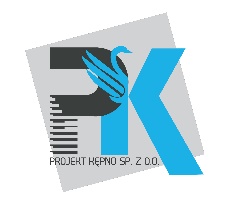 korzystania z Amfiteatru w Kępnie , ul. Sportowa 9Postanowienia niniejszego regulaminu mają na celu ochronę mienia, utrzymania bezpieczeństwa, higieny i estetyki obiektu, jego otoczenia oraz zapewnienia zgodnego współżycia użytkowników obiektu.Właścicielem i Zarządcą Amfiteatru jest  Projekt Kępno Sp. z o.o. z siedzibą ul. Sportowa 9, 63-600 Kępno.        2.    Korzystanie z obiektu oraz jego infrastruktury ( w tym muszla koncertowa) jest możliwe po wcześniejszym zgłoszeniu zarządcy i zgodnie z ustalonym celem oraz terminem najmu.3.    Klucze do obiektu znajdują się u zarządcy (obiekt hali widowiskowo-sportowej).4.    Korzystający z obiektu zobowiązani są do zapoznania się z niniejszym regulaminem oraz do przestrzegania jego zasad.  5.    Osoby przebywające na terenie Amfiteatru i w jej pobliżu są zobowiązane do podporządkowania się poleceniom wydawanym przez upoważnionych przedstawicieli zarządcy, jeśli odnoszą się one do bezpieczeństwa osób i ochrony mienia, a nie są sprzeczne z niniejszym regulaminem.7.    Za osoby niepełnoletnie przebywające na obiekcie odpowiedzialni są opiekunowie.8. Każdy korzystający zobowiązany jest niezwłocznie powiadomić Zarządcę o zauważonych ewentualnych uszkodzeniach/awariach w szatni, w trosce o zdrowie własne i pozostałych użytkowników.9.  Przebywającym na terenie obiektu zabrania się używania wulgarnego słownictwa, zachowywania się w sposób agresywny zagrażający bezpieczeństwu użytkowników.10.  Korzystający z obiektu ponoszą odpowiedzialność za utrzymanie ładu i porządku w trakcie jego użytkowania  oraz za szkody powstałe podczas pobytu.11.  Projekt Kępno Sp. z o. o. nie ponosi odpowiedzialności za:a)    wypadki powstałe na terenie obiektu,b)    wszelkie zagubione rzeczy oraz przedmioty pozostawione bez nadzoru.         12. Amfiteatr i teren do niego przyległy jest objęty monitoringiem wizyjnym.12.  Telefony alarmowe:POGOTOWIE RATUNKOWE             999 lub 112STRAŻ POŻARNA                                998 lub 112POLICJA                                                997 lub 112